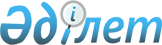 О бюджете города Текели на 2012-2014 годы
					
			Утративший силу
			
			
		
					Решение маслихата города Текели Алматинской области от 15 декабря 2011 года N 39-303. Зарегистрировано Управлением юстиции города Текели Департамента юстиции Алматинской области 20 декабря 2011 года N 2-3-100. Утратило силу решением маслихата города Текели Алматинской области от 13 мая 2013 года N 14-91      Сноска. Утратило силу решением маслихата города Текели Алматинской области от 13.05.2013 N 14-91.

      Примечание РЦПИ:

      В тексте сохранена авторская орфография и пунктуация.       

В соответствии с пунктом 2 статьи 9 Бюджетного кодекса Республики Казахстан от 4 декабря 2008 года, подпункта 1) пункта 1 статьи 6 Закона Республики Казахстан "О местном государственном управлении и самоуправлении в Республике Казахстан" от 23 января 2001 года, Текелийский городской маслихат РЕШИЛ:



      1. Утвердить бюджет города Текели на 2012-2014 годы согласно приложениям 1, 2 и 3 соответственно, в том числе на 2012 год в следующих объемах:



      1) доходы всего 2148580 тысячи тенге, в том числе по:

      налоговым поступлениям 122428 тысячи тенге;

      неналоговым поступлениям 2569 тысячи тенге;

      поступлениям от продажи основного капитала 5583 тысячи тенге;

      поступлениям трансфертов 2018000 тысячи тенге.



      2) затраты всего 2215950 тысячи тенге.



      3) сальдо по операциям с финансовыми активами 0 тенге.



      4) дефицит (профицит) бюджета -55000 тысячи тенге.



      5) финансирование дефицита (использование профицита) бюджета:

      поступление займов 55000 тысячи тенге.

      Сноска. Пункт 1 с изменениями, внесенными решениями маслихата города Текели Алматинской области от 17.02.2012 N 3-9 (вводится в действие с 01.01.2012); от 13.04.2012 N 5-31 (вводится в действие с 01.01.2012); от 12.06.2012 N 7-45 (вводится в действие с 01.01.2012); от 05.09.2012 N 9-56 (вводится в действие с 01.01.2012); от 05.11.2012 N 10-59 (вводится в действие с 01.01.2012); от 05.12.2012 N 11-63 (вводится в действие с 01.01.2012).



      2. Установить на 2012 год размер субвенции из областного бюджета в сумме 941381 тысячи тенге.



      3. Исключен решением маслихата города Текели Алматинской области от 17.02.2012 N 3-9 (вводится в действие с 01.01.2012).



      4. Утвердить резерв местного исполнительного органа города Текели на 2012 год в сумме 2207 тысячи тенге.



      5. Утвердить перечень текущих бюджетных программ города Текели на 2012 год согласно приложению 4.



      6.пУтвердить перечень бюджетных программ, не подлежащих секвестированию в процессе исполнения бюджета города Текели на 2012 год согласно приложению 5.



      7. Утвердить перечень бюджетных программ развития города Текели на 2012 год согласно приложению 6.



      8. Настоящее решение вводится в действие с 1 января 2012 года.      Секретарь маслихата,

      председатель очередной XLI

      сессии IV созыва Текелийского

      городского маслихата                       Н. Калиновский      СОГЛАСОВАНО:      Начальник государственного

      учреждения "Отдел экономики,

      бюджетного планирования и

      предпринимательства

      города Текели"                             Мырзахметова Файзагуль Свановна

      15 декабря 2011 года

Приложение 1

к решению Текелийского городского

маслихата от 15 декабря 2011 года

N 39-303 "О бюджете города Текели

на 2012-2014 годы" 

Бюджет города Текели на 2012 год      Сноска. Приложение 1 в редакции решения маслихата города Текели Алматинской области от 05.12.2012 N 11-63 (вводится в действие с 01.01.2012).

Приложение 2

к решению Текелийского городского

маслихата от 15 декабря 2011 года

N 39-303 "О бюджете города Текели

на 2012-2014 годы" 

"Бюджет города Текели на 2013 год"

Приложение 3

к решению Текелийского городского

маслихата от 15 декабря 2011 года

N 39-303 "О бюджете города Текели

на 2012-2014 годы" 

"Бюджет города Текели на 2014 год"

Приложение 4

к решению Текелийского городского

маслихата от 15 декабря 2011 года

N 39-303 "О бюджете города Текели

на 2012-2014 годы" 

Перечень текущих бюджетных программ города Текели на 2012 год      Сноска. Приложение 4 исключен решением маслихата города Текели Алматинской области от 17.02.2012 N 3-9 (вводится в действие с 01.01.2012).

Приложение 5

к решению Текелийского городского

маслихата от 15 декабря 2011 года

N 39-303 "О бюджете города Текели

на 2012-2014 годы" 

Перечень бюджетных программ, не подлежащих секвестрированию в

процессе исполнения бюджета города Текели на 2012 год      Сноска. Приложение 5 в редакции решения маслихата города Текели Алматинской области от 05.09.2012 N 9-56 (вводится в действие с 01.01.2012).

Приложение 6

к решению Текелийского городского

маслихата от 15 декабря 2011 года

N 39-303 "О бюджете города Текели

на 2012-2014 годы" 

Перечень бюджетных программ развития города Текели на 2012 год      Сноска. Приложение 6 редакции решения маслихата города Текели Алматинской области от 05.09.2012 N 9-56 (вводится в действие с 01.01.2012).
					© 2012. РГП на ПХВ «Институт законодательства и правовой информации Республики Казахстан» Министерства юстиции Республики Казахстан
				КатегорияКатегорияКатегорияКатегорияСуммаКлассКлассКлассСуммаПодклассПодклассСуммаНаименованиеСумма1. Доходы21485801Налоговые поступления12242804Налоги на собственность889041Налоги на имущество519663Земельный налог55634Налог на транспортные средства312955Единый земельный налог8005Внутренние налоги на товары, работы и услуги302732Акцизы32123Поступления за использование природных и других

ресурсов209824Сборы за ведение предпринимательской и

профессиональной деятельности54885Налог на игорный бизнес59108Обязательные платежи, взимаемые за совершение

юридически значимых действий и (или) выдачу

документов уполномоченными на то

государственными органами или должностными

лицами32511Государственная пошлина32512Неналоговые поступления256901Доходы от государственной собственности 12861Поступления части чистого дохода государственных

предприятий03Дивиденды на государственные пакеты акций,

находящиеся в государственной собственности05Доходы от аренды имущества, находящегося в

государственной собственности128604Штрафы, пени, санкции, взыскания, налагаемые

государственными учреждениями, финансируемыми из

государственного бюджета, а также содержащимися

и финансируемыми из бюджета (сметы расходов)

Национального Банка Республики Казахстан331Штрафы, пени, санкции, взыскания, налагаемые

государственными учреждениями,

финансируемыми из государственного бюджета, а

также содержащимися и финансируемыми из бюджета

(сметы расходов) Национального Банка Республики

Казахстан, за исключением поступлений от

организаций нефтяного сектора3306Прочие неналоговые поступления12501Прочие неналоговые поступления12503Поступления от продажи основного капитала558303Продажа земли и нематериальных активов55831Продажа земли 30612Продажа нематериальных активов25224Поступления трансфертов 201800002Трансферты из вышестоящих органов

государственного управления20180002Трансферты из областного бюджета20180008Используемые остатки бюджетных средств1237001Остатки бюджетных средств123701Свободные остатки бюджетных средств12370Функциональная группаФункциональная группаФункциональная группаФункциональная группаФункциональная группаСумма

(тыс.

тенге)Функциональная подгруппа Функциональная подгруппа Функциональная подгруппа Функциональная подгруппа Сумма

(тыс.

тенге)Администратор бюджетных программАдминистратор бюджетных программАдминистратор бюджетных программСумма

(тыс.

тенге)Программа Программа Сумма

(тыс.

тенге)НаименованиеСумма

(тыс.

тенге)2. Затраты221595001Государственные услуги общего характера1187941Представительные, исполнительные и другие

органы, выполняющие общие функции

государственного управления82072112112Аппарат маслихата города16816001Услуги по обеспечению деятельности маслихата

города11367003Капитальные расходы государственного органа5449122122Аппарат акима города56568001Услуги по обеспечению деятельности акима

города 55368003Капитальные расходы государственного органа1200123123Аппарат акима поселка8688001Услуги по обеспечению деятельности акима

поселка7098022Капитальные расходы государственного органа15902Финансовая деятельность26289452452Отдел финансов города26289001Услуги по реализации государственной

политики в области исполнения бюджета города

и управления коммунальной собственностью

города9617003Проведение оценки имущества в целях

налогообложения332010Приватизация, управление коммунальным

имуществом, постприватизационная

деятельность и регулирование споров,

связанных с этим90018Капитальные расходы государственного органа450028Приобретение имущества в коммунальную

собственность158005Планирование и статистическая деятельность10433453453Отдел экономики и бюджетного планирования

города10433001Услуги по реализации государственной

политики в области формирования и развития

экономической политики, системы

государственного планирования и управления

города9805004Капитальные расходы государственного органа62802Оборона61801Военные нужды2129122122Аппарат акима города2129005Мероприятия в рамках исполнения всеобщей

воинской обязанности21292Организация работы по чрезвычайным ситуациям4051122122Аппарат акима города4051006Предупреждение и ликвидация чрезвычайных

ситуаций масштаба района (города областного

значения)3148007Мероприятия по профилактике и тушению

степных пожаров районного (городского)

масштаба, а также пожаров в населенных

пунктах, в которых не созданы органы

государственной противопожарной службы90303Общественный порядок, безопасность,

правовая, судебная, уголовно-исполнительная

деятельность5761Правоохранительная деятельность576458458Отдел жилищно-коммунального хозяйства,

пассажирского транспорта и автомобильных

дорог города576021Обеспечение безопасности дорожного движения

в населенных пунктах57604Образование9663411Дошкольное воспитание и обучение119238464464Отдел образования города 119238009Обеспечение дошкольного воспитания и

обучения117794021Увеличение размера доплаты за

квалификационную категорию воспитателям

детских садов, мини-центров,

школ-интернатов: общего типа, специальных

(коррекционных), специализированных для

одаренных детей, организаций образования

для детей-сирот и детей, оставшихся без

попечения родителей, центров адаптации

несовершеннолетних за счет трансфертов из

республиканского бюджета14442Начальное, основное среднее и общее среднее

образование701305464464Отдел образования города 701305003Общеобразовательное обучение501342006Дополнительное образование для детей186566063Повышение оплаты труда учителям, прошедшим

повышение квалификации по учебным программам

АОО «Назарбаев Интеллектуальные школы» за

счет трансфертов из республиканского бюджета923064Увеличение размера доплаты за

квалификационную категорию учителям

организаций начального, основного среднего,

общего среднего образования: школы,

школы-интернаты: (общего типа, специальных

(коррекционных), специализированных для

одаренных детей; организаций для детей-сирот

и детей, оставшихся без попечения родителей)

за счет трансфертов из республиканского

бюджета124749Прочие услуги в области образования145798464464Отдел образования города 132626001Услуги по реализации государственной

политики на местном уровне в области

образования14288004Информатизация системы образования в

государственных учреждениях образования

города 3112005Приобретение и доставка учебников,

учебно-методических комплексов для

государственных учреждений образования

города9070012Капитальные расходы государственного органа450015Ежемесячные выплаты денежных средств

опекунам (попечителям) на содержание

ребенка-сироты (детей-сирот), и ребенка

(детей), оставшегося без попечения родителей

за счет трансфертов из республиканского

бюджета14368020Обеспечение оборудованием, программным

обеспечением детей-инвалидов, обучающихся

на дому за счет трансфертов из

республиканского бюджета3314067Капитальные расходы подведомственных

государственных учреждений и организаций88024467467Отдел строительства города13172037Строительство и реконструкция объектов

образования1317206Социальная помощь и социальное обеспечение1251452Социальная помощь105201451451Отдел занятости и социальных программ города102110002Программа занятости26224005Государственная адресная социальная помощь1223006Оказание жилищной помощи26976007Социальная помощь отдельным категориям

нуждающихся граждан по решениям местных

представительных органов9423010Материальное обеспечение детей-инвалидов,

воспитывающихся и обучающихся на дому1245014Оказание социальной помощи нуждающимся

гражданам на дому15649016Государственные пособия на детей до 18 лет7650017Обеспечение нуждающихся инвалидов

обязательными гигиеническими средствами и

предоставление услуг специалистами жестового

языка, индивидуальными помощниками в

соответствии с индивидуальной программой

реабилитации инвалида3845023Обеспечение деятельности центров занятости

населения9875464464Отдел образования города3091008Социальная поддержка обучающихся и

воспитанников организаций образования очной

формы обучения в виде льготного проезда на

общественном транспорте (кроме такси) по

решению местных представительных органов30919Прочие услуги в области социальной помощи

и социального обеспечения19944451451Отдел занятости и социальных программ города19944001Услуги по реализации государственной

политики на местном уровне в области

обеспечения занятости и реализации

социальных программ для населения16105011Оплата услуг по зачислению, выплате и

доставке пособий и других социальных выплат659021Капитальные расходы государственного органа318007Жилищно-коммунальное хозяйство4777871Жилищное хозяйство127109458458Отдел жилищно-коммунального хозяйства,

пассажирского транспорта и автомобильных

дорог города4890003Организация сохранения государственного

жилищного фонда2365031Изготовление технических паспортов на

объекты кондоминиумов2525467467Отдел строительства города117542003Проектирование, строительство и (или)

приобретение жилья государственного

коммунального жилищного фонда98582004Проектирование, развитие, обустройство и

(или) приобретение

инженерно-коммуникационной инфраструктуры18960479479Отдел жилищной инспекции города4677001Услуги по реализации государственной

политики на местном уровне в области

жилищного фонда3683005Капитальные расходы государственного органа9942Коммунальное хозяйство255149458458Отдел жилищно-коммунального хозяйства,

пассажирского транспорта и автомобильных

дорог города255149012Функционирование системы водоснабжения и

водоотведения5000028Развитие коммунального хозяйства248149029Развитие системы водоснабжения20003Благоустройство населенных пунктов95529123123Аппарат акима поселка4351008Освещение улиц населенных пунктов881009Обеспечение санитарии населенных пунктов2470011Благоустройство и озеленение населенных

пунктов1000458458Отдел жилищно-коммунального хозяйства,

пассажирского транспорта и автомобильных

дорог города91178015Освещение улиц в населенных пунктах12203016Обеспечение санитарии населенных пунктов13691017Содержание мест захоронений и захоронение

безродных31259018Благоустройство и озеленение населенных

пунктов3402508Культура, спорт, туризм и информационное

пространство574401Деятельность в области культуры27648455455Отдел культуры и развития языков города27648003Поддержка культурно-досуговой работы276482Спорт1776465465Отдел физической культуры и спорта города1776006Проведение спортивных соревнований на

городском уровне671007Подготовка и участие членов сборных команд

города по различным видам спорта на

областных соревнованиях11053Информационное пространство11335455455Отдел культуры и развития языков города10795006Функционирование городских библиотек6869007Развитие государственного языка и других

языков народа Казахстана3926456456Отдел внутренней политики города540002Услуги по проведению государственной

информационной политики через газеты и

журналы5409Прочие услуги по организации культуры,

спорта, туризма и информационного

пространства16681455455Отдел культуры и развития языков города6270001Услуги по реализации государственной

политики на местном уровне в области

развития языков и культуры5220010Капитальные расходы государственного органа450032Капитальные расходы подведомственных

государственных учреждений и организаций600456456Отдел внутренней политики города7987001Услуги по реализации государственной

политики на местном уровне в области

информации, укрепления государственности и

формирования социального оптимизма граждан6750003Реализация мероприятий в сфере молодежной

политики787006Капитальные расходы государственного органа450465465Отдел физической культуры и спорта города2424001Услуги по реализации государственной

политики на местном уровне в сфере

физической культуры и спорта1974004Капитальные расходы государственного органа45010Сельское, водное, лесное, рыбное хозяйство,

особо охраняемые природные территории,

охрана окружающей среды и животного мира,

земельные отношения257611Сельское хозяйство14945462462Отдел сельского хозяйства города7383001Услуги по реализации государственной

политики на местном уровне в сфере

сельского хозяйства6933006Капитальные расходы государственного органа450473473Отдел ветеринарии города7562001Услуги по реализации государственной

политики на местном уровне в сфере

ветеринарии4756003Капитальные расходы государственного органа2447007Организация отлова и уничтожения бродячих

собак и кошек170008Возмещение владельцам стоимости изымаемых и

уничтожаемых больных животных, продуктов и

сырья животного происхождения54009Проведение ветеринарных мероприятий по

энзоотическим болезням животных1356Земельные отношения7592463463Отдел земельных отношений города7592001Услуги по реализации государственной

политики в области регулирования земельных

отношений на территории города7142007Капитальные расходы государственного органа4509Прочие услуги в области сельского, водного,

лесного, рыбного хозяйства, охраны

окружающей среды и земельных отношений3224473473Отдел ветеринарии города3224011Проведение противоэпизоотических мероприятий322411Промышленность, архитектурная,

градостроительная и строительная

деятельность135882Архитектурная, градостроительная и

строительная деятельность13588467467Отдел строительства города 5608001Услуги по реализации государственной

политики на местном уровне в области

строительства5158017Капитальные расходы государственного органа450468468Отдел архитектуры и градостроительства

города7980001Услуги по реализации государственной

политики в области архитектуры и

градостроительства на местном уровне5530004Капитальные расходы государственного органа245012Транспорт и коммуникации1876101Автомобильный транспорт187610458458Отдел жилищно-коммунального хозяйства,

пассажирского транспорта и автомобильных

дорог города187610023Обеспечение функционирования автомобильных

дорог18761013Прочие2305553Поддержка предпринимательской деятельности

и защита конкуренции6517469469Отдел предпринимательства города6517001Услуги по реализации государственной

политики на местном уровне в области

развития предпринимательства и

промышленности5917004Капитальные расходы государственного органа6009Прочие224038452452Отдел финансов города2723012Резерв местного исполнительного органа

города2723453453Отдел экономики и бюджетного планирования

города4000003Разработка технико-экономического

обоснования местных бюджетных инвестиционных

проектов и концессионных проектов и

проведение его экспертизы4000458458Отдел жилищно-коммунального хозяйства,

пассажирского транспорта и автомобильных

дорог города217315001Услуги по реализации государственной

политики на местном уровне в области

жилищно-коммунального хозяйства,

пассажирского транспорта и автомобильных

дорог 8023013Капитальные расходы государственного органа590039Бюджетные кредиты на проведение ремонта

общего имущества объектов кондоминиум55000044Проведение мероприятий по решению вопросов

обустройства моногородов150202065Формирование или увеличение уставного

капитала юридических лиц350014Обслуживание долга91Обслуживание долга9452Отдел финансов города9013Обслуживание долга местных исполнительных

органов по выплате вознаграждений и иных

платежей по займам из областного бюджета915Трансферты61641Трансферты6164452Отдел финансов города6164006Возврат неиспользованных

(недоиспользованных) целевых трансфертов6164КатегорияКатегорияКатегорияКатегорияСумма

(тыс.

тенге)КлассКлассКлассСумма

(тыс.

тенге)ПодклассПодклассСумма

(тыс.

тенге)НаименованиеСумма

(тыс.

тенге)3. Дефицит (профицит) бюджета-550004. Финансирование дефицита (использование

профицита) бюджета550007Поступления займов5500001Внутренние государственные займы550002Договоры займа55000КатегорияКатегорияКатегорияКатегорияСумма

тыс.

тенгеКлассКлассКлассСумма

тыс.

тенгеПодклассПодклассСумма

тыс.

тенгеНаименованиеСумма

тыс.

тенге1. Доходы17941181Налоговые поступления10908104Налоги на собственность702381Налоги на имущество272813Земельный налог62674Налог на транспортные средства366095Единый земельный налог8105Внутренние налоги на товары, работы и услуги353402Акцизы35233Поступления за использование природных и

других ресурсов260004Сборы за ведение предпринимательской и

профессиональной деятельности50005Налог на игорный бизнес81708Обязательные платежи, взимаемые за

совершение юридически значимых действий и

(или) выдачу документов уполномоченными на

то государственными органами или

должностными лицами35031Государственная пошлина35032Неналоговые поступления182701Доходы от государственной собственности12631Поступления части чистого дохода

государственных предприятий453Дивиденды на государственные пакеты акций,

находящиеся в государственной собственности35Доходы от аренды имущества, находящегося в

государственной собственности121504Штрафы, пени, санкции, взыскания, налагаемые

государственными учреждениями,

финансируемыми из государственного бюджета,

а также содержащимися и финансируемыми из

бюджета (сметы расходов) Национального Банка

Республики Казахстан291Штрафы, пени, санкции, взыскания, налагаемые

государственными учреждениями,

финансируемыми из государственного бюджета,

а также содержащимися и финансируемыми из

бюджета (сметы расходов) Национального Банка

Республики Казахстан, за исключением

поступлений от организаций нефтяного

сектора2906Прочие неналоговые поступления5351Прочие неналоговые поступления5353Поступления от продажи основного капитала907203Продажа земли и нематериальных активов90721Продажа земли50402Продажа нематериальных активов40324Поступления трансфертов167413802Трансферты из вышестоящих органов государственного управления16741382Трансферты из областного бюджета1674138Функциональная группаФункциональная группаФункциональная группаФункциональная группаФункциональная группаСумма

тыс.

тенгеФункциональная подгруппаФункциональная подгруппаФункциональная подгруппаФункциональная подгруппаСумма

тыс.

тенгеАдминистратор бюджетных программАдминистратор бюджетных программАдминистратор бюджетных программСумма

тыс.

тенгеПрограммаПрограммаСумма

тыс.

тенгеНаименованиеСумма

тыс.

тенге2. Затраты179411801Государственные услуги общего

характера983801Представительные, исполнительные и

другие органы, выполняющие общие

функции государственного управления79828112Аппарат маслихата города11326001Услуги по обеспечению деятельности

маслихата города11326122Аппарат акима города61975001Услуги по обеспечению деятельности

акима города58551003Капитальные расходы государственного

органа3424123Аппарат акима поселка6527001Услуги по обеспечению деятельности

акима поселка65272Финансовая деятельность8861452Отдел финансов города8861001Услуги по реализации государственной

политики в области исполнения бюджета

города и управления коммунальной

собственностью города8506003Проведение оценки имущества в целях

налогообложения3555Планирование и статистическая

деятельность9691453Отдел экономики и бюджетного

планирования города9691001Услуги по реализации государственной

политики в области формирования и

развития экономической политики,

системы государственного планирования

и управления города969102Оборона13651Военные нужды192122Аппарат акима города192005Мероприятия в рамках исполнения

всеобщей воинской обязанности1922Организация работы по чрезвычайным

ситуациям1173122Аппарат акима города1173007Мероприятия по профилактике и

тушению степных пожаров районного

(городского) масштаба, а также

пожаров в населенных пунктах, в

которых не созданы органы

государственной противопожарной

службы117303Общественный порядок, безопасность,

правовая, судебная,

уголовно-исполнительная деятельность7491Правоохранительная деятельность749458Отдел жилищно-коммунального

хозяйства, пассажирского транспорта

и автомобильных дорог города749021Обеспечение безопасности дорожного

движения в населенных пунктах74904Образование8720721Дошкольное воспитание и обучение190019471Отдел образования, физической

культуры и спорта города190019003Обеспечение дошкольного воспитания и

обучения1900192Начальное, основное среднее и общее

среднее образование604319471Отдел образования, физической

культуры и спорта города604319004Общеобразовательное обучение587155005Дополнительное образование для детей

и юношества171649Прочие услуги в области образования77734471Отдел образования, физической

культуры и спорта города77734008Информатизация системы образования в

государственных учреждениях

образования города3329009Приобретение и доставка учебников,

учебно-методических комплексов для

государственных учреждений

образования города8587020Ежемесячные выплаты денежных средств

опекунам (попечителям) на содержание

ребенка-сироты (детей-сирот), и

ребенка (детей), оставшегося без

попечения родителей за счет

трансфертов из республиканского

бюджета16139023Обеспечение оборудованием,

программным обеспечением

детей-инвалидов, обучающихся на дому

за счет трансфертов из

республиканского бюджета4967906Социальная помощь и социальное

обеспечение1106262Социальная помощь94505451Отдел занятости и социальных программ

города91197002Программа занятости27269005Государственная адресная социальная

помощь1719006Оказание жилищной помощи15169007Социальная помощь отдельным

категориям нуждающихся граждан по

решениям местных представительных

органов5564010Материальное обеспечение

детей-инвалидов, воспитывающихся и

обучающихся на дому1648014Оказание социальной помощи

нуждающимся гражданам на дому15427016Государственные пособия на детей до

18 лет9867017Обеспечение нуждающихся инвалидов

обязательными гигиеническими

средствами и предоставление услуг

специалистами жестового языка,

индивидуальными помощниками в

соответствии с индивидуальной

программой реабилитации инвалида4274023Обеспечение деятельности центров

занятости населения10260471Отдел образования, физической

культуры и спорта города3308012Социальная поддержка обучающихся и

воспитанников организаций образования

очной формы обучения в виде льготного

проезда на общественном транспорте

(кроме такси) по решению местных

представительных органов33089Прочие услуги в области социальной

помощи и социального обеспечения16121451Отдел занятости и социальных программ

города16121001Услуги по реализации государственной

политики на местном уровне в области

обеспечения занятости и реализации

социальных программ для населения15416011Оплата услуг по зачислению, выплате и

доставке пособий и других социальных

выплат70507Жилищно-коммунальное хозяйство5559291Жилищное хозяйство4290479Отдел жилищной инспекции города4290001Услуги по реализации государственной

политики на местном уровне в области

жилищного фонда42902Коммунальное хозяйство275000458Отдел жилищно-коммунального

хозяйства, пассажирского транспорта

и автомобильных дорог города275000012Функционирование системы

водоснабжения и водоотведения5000029Развитие системы водоснабжения2700003Благоустройство населенных пунктов276639123Аппарат акима поселка5624008Освещение улиц населенных пунктов1324009Обеспечение санитарии населенных

пунктов2646011Благоустройство и озеленение

населенных пунктов1654458Отдел жилищно-коммунального

хозяйства, пассажирского транспорта

и автомобильных дорог города271015015Освещение улиц в населенных пунктах12415016Обеспечение санитарии населенных

пунктов13794017Содержание мест захоронений и

захоронение безродных2290018Благоустройство и озеленение

населенных пунктов24251608Культура, спорт, туризм и

информационное пространство381741Деятельность в области культуры10970455Отдел культуры и развития языков

города10970003Поддержка культурно-досуговой работы109702Спорт1601471Отдел образования, физической

культуры и спорта города1601014Проведение спортивных соревнований

на городском уровне718015Подготовка и участие членов сборных

команд города по различным видам

спорта на областных соревнованиях8833Информационное пространство13752455Отдел культуры и развития языков

города12502006Функционирование городских библиотек8355007Развитие государственного языка и

других языков народа Казахстана4147456Отдел внутренней политики города1250002Услуги по проведению государственной

информационной политики через газеты

и журналы12509Прочие услуги по организации

культуры, спорта, туризма и

информационного пространства11851455Отдел культуры и развития языков

города4619001Услуги по реализации государственной

политики на местном уровне в области

развития языков и культуры4619456Отдел внутренней политики города7232001Услуги по реализации государственной

политики на местном уровне в области

информации, укрепления

государственности и формирования

социального оптимизма граждан6925003Реализация мероприятий в сфере

молодежной политики30710Сельское, водное, лесное, рыбное

хозяйство, особо охраняемые природные

территории, охрана окружающей среды и

животного мира, земельные отношения180741Сельское хозяйство8183462Отдел сельского хозяйства города4957001Услуги по реализации государственной

политики на местном уровне в сфере

сельского хозяйства4957473Отдел ветеринарии города3226001Услуги по реализации государственной

политики на местном уровне в сфере

ветеринарии2782007Организация отлова и уничтожения

бродячих собак и кошек193008Возмещение владельцам стоимости

изымаемых и уничтожаемых больных

животных, продуктов и сырья животного

происхождения107009Проведение ветеринарных мероприятий

по энзоотическим болезням животных1446Земельные отношения6564463Отдел земельных отношений города6564001Услуги по реализации государственной

политики в области регулирования

земельных отношений на территории

города65649Прочие услуги в области сельского,

водного, лесного, рыбного хозяйства,

охраны окружающей среды и земельных

отношений3327473Отдел ветеринарии города3327011Проведение противоэпизоотических

мероприятий332711Промышленность, архитектурная,

градостроительная и строительная

деятельность94732Архитектурная, градостроительная и

строительная деятельность9473467Отдел строительства города4299001Услуги по реализации государственной

политики на местном уровне в области

строительства4299468Отдел архитектуры и

градостроительства города5174001Услуги по реализации государственной

политики в области архитектуры и

градостроительства на местном уровне517412Транспорт и коммуникации588501Автомобильный транспорт58850458Отдел жилищно-коммунального

хозяйства, пассажирского транспорта

и автомобильных дорог города58850023Обеспечение функционирования

автомобильных дорог5885013Прочие304263Поддержка предпринимательской

деятельности и защита конкуренции5221469Отдел предпринимательства города5221001Услуги по реализации государственной

политики на местном уровне в области

развития предпринимательства и

промышленности52219Прочие25205452Отдел финансов города2277012Резерв местного исполнительного

органа города2277458Отдел жилищно-коммунального

хозяйства, пассажирского транспорта

и автомобильных дорог города6924001Услуги по реализации государственной

политики на местном уровне в области

жилищно-коммунального хозяйства,

пассажирского транспорта и

автомобильных дорог6924471Отдел образования, физической

культуры и спорта города16004001Услуги по обеспечению деятельности

отдела образования, физической

культуры и спорта16004КатегорияКатегорияКатегорияКатегорияСумма

тыс.

тенгеКлассКлассКлассСумма

тыс.

тенгеПодклассПодклассСумма

тыс.

тенгеНаименованиеСумма

тыс.

тенге1. Доходы16263901Налоговые поступления11323804Налоги на собственность700661Налоги на имущество272843Земельный налог63204Налог на транспортные средства363805Единый земельный налог8205Внутренние налоги на товары, работы и

услуги394242Акцизы38203Поступления за использование природных и

других ресурсов282844Сборы за ведение предпринимательской и

профессиональной деятельности65005Налог на игорный бизнес82008Обязательные платежи, взимаемые за

совершение юридически значимых действий и

(или) выдачу документов уполномоченными на

то государственными органами или

должностными лицами37481Государственная пошлина37482Неналоговые поступления220101Доходы от государственной собственности13481Поступления части чистого дохода

государственных предприятий453Дивиденды на государственные пакеты акций,

находящиеся в государственной собственности35Доходы от аренды имущества, находящегося в

государственной собственности130004Штрафы, пени, санкции, взыскания,

налагаемые государственными учреждениями,

финансируемыми из государственного бюджета,

а также содержащимися и финансируемыми из

бюджета (сметы расходов) Национального

Банка Республики Казахстан311Штрафы, пени, санкции, взыскания,

налагаемые государственными учреждениями,

финансируемыми из государственного бюджета,

а также содержащимися и финансируемыми из

бюджета (сметы расходов) Национального

Банка Республики Казахстан, за исключением

поступлений от организаций нефтяного

сектора3106Прочие неналоговые поступления8221Прочие неналоговые поступления8223Поступления от продажи основного капитала948003Продажа земли и нематериальных активов94801Продажа земли 52302Продажа нематериальных активов42504Поступления трансфертов 150147102Трансферты из вышестоящих органов государственного управления15014712Трансферты из областного бюджета1501471Функциональная группаФункциональная группаФункциональная группаФункциональная группаФункциональная группаСумма

тыс.

тенгеФункциональная подгруппаФункциональная подгруппаФункциональная подгруппаФункциональная подгруппаСумма

тыс.

тенгеАдминистратор бюджетных программАдминистратор бюджетных программАдминистратор бюджетных программСумма

тыс.

тенгеПрограммаПрограммаСумма

тыс.

тенгеНаименованиеСумма

тыс.

тенге2. Затраты162639001Государственные услуги общего характера1015311Представительные, исполнительные и

другие органы, выполняющие общие

функции государственного управления82417112Аппарат маслихата города11497001Услуги по обеспечению деятельности

маслихата города11497122Аппарат акима города64269001Услуги по обеспечению деятельности

акима города60605003Капитальные расходы государственного

органа3664123Аппарат акима поселка6651001Услуги по обеспечению деятельности

акима поселка66512Финансовая деятельность9138452Отдел финансов города9138001Услуги по реализации государственной

политики в области исполнения бюджета

города и управления коммунальной

собственностью города8758003Проведение оценки имущества в целях

налогообложения3805Планирование и статистическая

деятельность9976453Отдел экономики и бюджетного

планирования города9976001Услуги по реализации государственной

политики в области формирования и

развития экономической политики,

системы государственного планирования

и управления города997602Оборона14601Военные нужды205122Аппарат акима города205005Мероприятия в рамках исполнения всеобщей

воинской обязанности2052Организация работы по чрезвычайным

ситуациям1255122Аппарат акима города1255007Мероприятия по профилактике и тушению

степных пожаров районного (городского)

масштаба, а также пожаров в населенных

пунктах, в которых не созданы органы

государственной противопожарной службы125503Общественный порядок, безопасность,

правовая, судебная,

уголовно-исполнительная деятельность8011Правоохранительная деятельность801458Отдел жилищно-коммунального хозяйства,

пассажирского транспорта и автомобильных

дорог города801021Обеспечение безопасности дорожного

движения в населенных пунктах80104Образование9385421Дошкольное воспитание и обучение185858471Отдел образования, физической культуры

и спорта города185858003Обеспечение дошкольного воспитания и

обучения1858582Начальное, основное среднее и общее

среднее образование690255471Отдел образования, физической культуры

и спорта города 690255004Общеобразовательное обучение672987005Дополнительное образование для детей и

юношества172689Прочие услуги в области образования62429471Отдел образования, физической культуры

и спорта города62429008Информатизация системы образования в

государственных учреждениях образования

города3562009Приобретение и доставка учебников,

учебно-методических комплексов для

государственных учреждений образования

города9188023Обеспечение оборудованием, программным

обеспечением детей-инвалидов,

обучающихся на дому за счет трансфертов

из республиканского бюджета4967906Социальная помощь и социальное

обеспечение1476082Социальная помощь130790451Отдел занятости и социальных программ

города127251002Программа занятости29009005Государственная адресная социальная

помощь1839006Оказание жилищной помощи16231007Социальная помощь отдельным категориям

нуждающихся граждан по решениям местных

представительных органов36273010Материальное обеспечение

детей-инвалидов, воспитывающихся и

обучающихся на дому1763014Оказание социальной помощи нуждающимся

гражданам на дому15516016Государственные пособия на детей до 18

лет11436017Обеспечение нуждающихся инвалидов

обязательными гигиеническими средствами

и предоставление услуг специалистами

жестового языка, индивидуальными

помощниками в соответствии с

индивидуальной программой реабилитации

инвалида4456023Обеспечение деятельности центров

занятости населения10728471Отдел образования, физической культуры

и спорта города3539012Социальная поддержка обучающихся и

воспитанников организаций образования

очной формы обучения в виде льготного

проезда на общественном транспорте

(кроме такси) по решению местных

представительных органов35399Прочие услуги в области социальной

помощи и социального обеспечения16818451Отдел занятости и социальных программ

города16818001Услуги по реализации государственной

политики на местном уровне в области

обеспечения занятости и реализации

социальных программ для населения15691011Оплата услуг по зачислению, выплате и

доставке пособий и других социальных

выплат112707Жилищно-коммунальное хозяйство2685901Жилищное хозяйство101529467Отдел строительства города97172003Проектирование, строительство и (или)

приобретение жилья государственного

коммунального жилищного фонда82672004Проектирование, развитие, обустройство

и (или) приобретение

инженерно-коммуникационной

инфраструктуры14500479Отдел жилищной инспекции города4357001Услуги по реализации государственной

политики на местном уровне в области

жилищного фонда43573Благоустройство населенных пунктов167061123Аппарат акима поселка6017008Освещение улиц населенных пунктов1417009Обеспечение санитарии населенных пунктов2830011Благоустройство и озеленение населенных

пунктов1770458Отдел жилищно-коммунального хозяйства,

пассажирского транспорта и автомобильных

дорог города161044015Освещение улиц в населенных пунктах13284016Обеспечение санитарии населенных пунктов14760017Содержание мест захоронений и

захоронение безродных2450018Благоустройство и озеленение населенных

пунктов13055008Культура, спорт, туризм и информационное

пространство384471Деятельность в области культуры11437455Отдел культуры и развития языков города11437003Поддержка культурно-досуговой работы114372Спорт1713471Отдел образования, физической культуры

и спорта города1713014Проведение спортивных соревнований на

городском уровне768015Подготовка и участие членов сборных

команд города по различным видам спорта

на областных соревнованиях9453Информационное пространство13181455Отдел культуры и развития языков города11843006Функционирование городских библиотек9374007Развитие государственного языка и

других языков народа Казахстана2469456Отдел внутренней политики города1338002Услуги по проведению государственной

информационной политики через газеты и

журналы13389Прочие услуги по организации культуры,

спорта, туризма и информационного

пространства12116455Отдел культуры и развития языков города4674001Услуги по реализации государственной

политики на местном уровне в области

развития языков и культуры4674456Отдел внутренней политики города7442001Услуги по реализации государственной

политики на местном уровне в области

информации, укрепления государственности

и формирования социального оптимизма

граждан7113003Реализация мероприятий в сфере

молодежной политики32910Сельское, водное, лесное, рыбное

хозяйство, особо охраняемые природные

территории, охрана окружающей среды и

животного мира, земельные отношения257791Сельское хозяйство8456462Отдел сельского хозяйства города4981001Услуги по реализации государственной

политики на местном уровне в сфере

сельского хозяйства4981473Отдел ветеринарии города3475001Услуги по реализации государственной

политики на местном уровне в сфере

ветеринарии3000007Организация отлова и уничтожения

бродячих собак и кошек207008Возмещение владельцам стоимости

изымаемых и уничтожаемых больных

животных, продуктов и сырья животного

происхождения114009Проведение ветеринарных мероприятий по

энзоотическим болезням животных1546Земельные отношения13829463Отдел земельных отношений города13829001Услуги по реализации государственной

политики в области регулирования

земельных отношений на территории города6665006Землеустройство, проводимое при

установлении границ городов районного

значения, районов в городе, поселков

аулов (сел), аульных (сельских) округов71649Прочие услуги в области сельского,

водного, лесного, рыбного хозяйства,

охраны окружающей среды и земельных

отношений3494473Отдел ветеринарии города3494011Проведение противоэпизоотических

мероприятий349411Промышленность, архитектурная,

градостроительная и строительная

деятельность96362Архитектурная, градостроительная и

строительная деятельность9636467Отдел строительства города4364001Услуги по реализации государственной

политики на местном уровне в области

строительства4364468Отдел архитектуры и градостроительства

города5272001Услуги по реализации государственной

политики в области архитектуры и

градостроительства на местном уровне527212Транспорт и коммуникации629701Автомобильный транспорт62970458Отдел жилищно-коммунального хозяйства,

пассажирского транспорта и автомобильных

дорог города62970023Обеспечение функционирования

автомобильных дорог6297013Прочие310263Поддержка предпринимательской

деятельности и защита конкуренции5289469Отдел предпринимательства города5289001Услуги по реализации государственной

политики на местном уровне в области

развития предпринимательства и

промышленности52899Прочие25737452Отдел финансов города2470012Резерв местного исполнительного органа

города 2470458Отдел жилищно-коммунального хозяйства,

пассажирского транспорта и автомобильных

дорог города6989001Услуги по реализации государственной

политики на местном уровне в области

жилищно-коммунального хозяйства,

пассажирского транспорта и автомобильных

дорог6989471Отдел образования, физической культуры

и спорта города16278001Услуги по обеспечению деятельности

отдела образования, физической культуры

и спорта16278Функциональная группаФункциональная группаФункциональная группаФункциональная группаФункциональная группаФункциональная подгруппаФункциональная подгруппаФункциональная подгруппаФункциональная подгруппаАдминистратор бюджетных программАдминистратор бюджетных программАдминистратор бюджетных программПрограммаПрограммаНаименование04Образование2Начальное, основное среднее и общее среднее

образование464Отдел образования города003Общеобразовательное обучениеФункциональная группаФункциональная группаФункциональная группаФункциональная группаФункциональная группаФункциональная подгруппа Функциональная подгруппа Функциональная подгруппа Функциональная подгруппа Администратор бюджетных программАдминистратор бюджетных программАдминистратор бюджетных программПрограмма Программа Наименование04Образование9Прочие услуги в области образования467Отдел строительства города037Строительство и реконструкция объектов образования07Жилищно-коммунальное хозяйство1Жилищное хозяйство467Отдел строительства города003Проектирование, строительство и (или) приобретение

жилья государственного коммунального жилищного фонда004Проектирование, развитие, обустройство и (или)

приобретение инженерно-коммуникационной инфраструктуры2Коммунальное хозяйство458Отдел жилищно-коммунального хозяйства, пассажирского

транспорта и автомобильных дорог города028Развитие коммунального хозяйства029Развитие системы водоснабжения13Прочие9Прочие458Отдел жилищно-коммунального хозяйства, пассажирского

транспорта и автомобильных дорог города039Бюджетные кредиты на проведение ремонта общего

имущества объектов кондоминиум